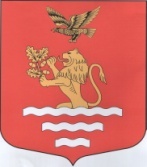 МУНИЦИПАЛЬНЫЙ СОВЕТМУНИЦИПАЛЬНОЕ ОБРАЗОВАНИЕМУНИЦИПАЛЬНЫЙ ОКРУГЧКАЛОВСКОЕСАНКТ-ПЕТЕРБУРГАул. Большая Зеленина, д. 20, Санкт-Петербург, 197110тел/факс: (812) 230-94-87, www.mo-chkalovskoe.ru; e-mail:mo-chkalovskoe@yandex.ruРЕШЕНИЕ № 10/6От 22 сентября 2014 года                                                                                          О назначении главного редактора муниципальной газеты «На Островах и рядом»Заслушав и обсудив информацию Главы МО МО Чкаловское Мартиновича Н.Л. о назначении главного редактора муниципальной газеты «На Островах и рядом»,Муниципальный советрешил:1. Назначить депутата Купченко С.М. Главным редактором газеты «На островах и рядом».2. Опубликовать (обнародовать) настоящее решение в ближайшем номере муниципальной газеты «На островах и рядом».3. Решение вступает в законную силу на следующий день после дня его официального опубликования(обнародования).4. Контроль за исполнением данного решения оставляю за собой.Председатель Муниципального Совета -Глава Муниципального образованиямуниципальный округ Чкаловское                                                                                          Н.Л. Мартинович